Sorting Heat SourcesSort and paste the pictures in the squares using copy and paste. Shade boxes yellow if it also produces light.There are more boxes than there are pictures. Some boxes will remain empty.To shade the boxes whose objects also emit light,follow these steps.Click anywhere in the boxSelect the tab labeled TablesClick the arrow next to Shading and Select yellowElectrical Sources of HeatElectrical Sources of HeatMechanical Sources of HeatMechanical Sources of HeatNon ExamplesNon ExamplesNon ExamplesNon Examples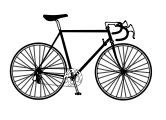 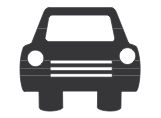 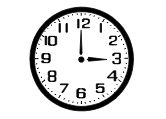 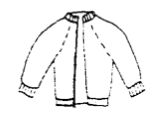 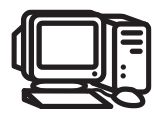 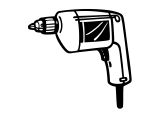 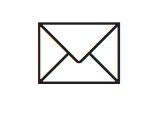 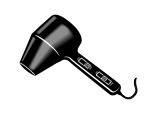 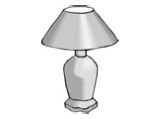 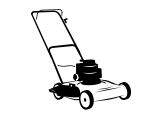 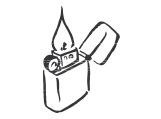 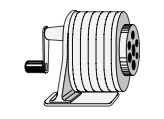 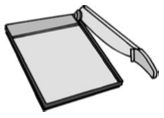 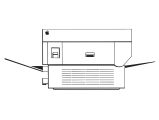 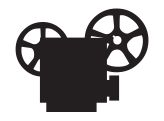 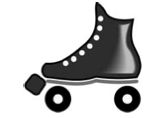 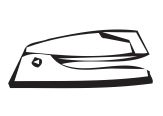 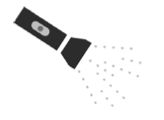 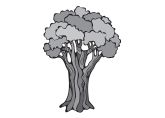 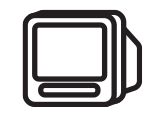 